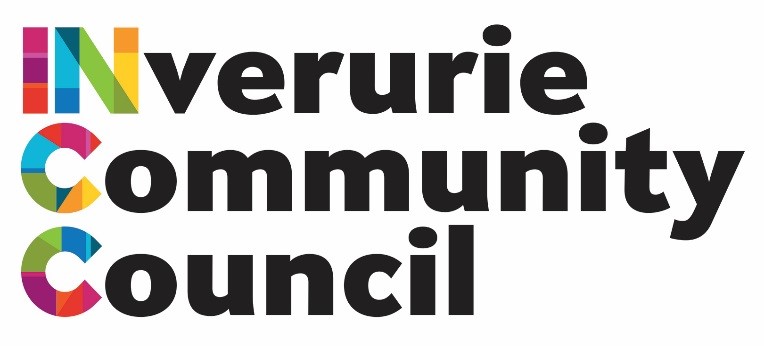 INVERURIE COMMUNITY COUNCIL MINUTES 18th November, 2019Date:18th November, 2019Meeting time and place:     19.00 -21.15 hrs St Mary’s SEC Hall – InverurieSubject:Minutes of Inverurie Community Council MeetingPresent:Colin Wood (CW)(Chairman), Heather Watt (HW)(Secretary), Ron Reid (RR)(Treasurer), Alison Auld (AA), Martin Auld (MA), Gary Forbes (GF) Archie Peebles (AP), Fiona Peebles (FP), Jane Summersgill (Jane S.).Aberdeenshire Councillors: Cllr Ewenson, Cllr Whyte.In Attendance:Gavin Petrie, Phyllis Gordon, Tracey SkeneApologies:Doreen Cameron (DC), Mike Hebenton (MH), John Smith (J. Smith), Cllr Berry.NOItemAction ByDate Required1.Welcome and ApologiesCW welcomed all to the meeting and made apologies as listed above.2.Declarations of InterestNone for items on Agenda, declarations may be made during meeting.3.4.Police ReportThe Police Report is attached to these minutes.  An officer did not attend the meeting.Police Scotland would like to reiterate to all members of the public the importance of ensuring that your property (including vehicles) are locked whilst they are not being used or are unoccupied.Police officers in the North East will start using mobile devices as part of their operational duties which will increase their visibility within local communities.  This means that officers can spend more time in the community without having to go back to the office to record details on a computer.Minutes of Previous Meeting.The minutes of the meeting on 28th October, 2019 were approved with minor corrections.  Proposed by SR and seconded by GF5.Matters Arising Matters arising from the minutes of the meeting on 28th October, 2019ICC Boundary AreaSR informed the ICC that Sub Committee had met with KDCC and had a good first meeting.  RR notes are attached to this minute.Secretary ReportICC agreed we should approach Computers and Integration to enquire about Cloud Storage and ways to improved ICC member accessibility to ICC information.It was agreed that HW would send out basic documents e.g. Minutes and Agenda to J. Smith.Treasurer’s ReportHW to go back to RBS with proof of addressBlackhall RoadHW to ask Martin Hall for an update on progress and pedestrian count dataCWHWHWHW16.12.1916.12.1922.11.1922.11.196.Secretary Report/CorrespondenceHW to email Aberdeenshire Quarriers Carer Support services to ask for more information about ‘Respitality’ Project.HW22.11.197.Treasurer’s ReportNo movement in accounts since last meeting.  8.Aberdeenshire Councillors ReportsCllr Berry (Emailed in her report in her absence). Cllr Ewenson and Cllr Whyte (Report’s Attached).9.Community Council ProjectsHeritage WalksMH continuing to work through Photos.TwinningFP reported she had been to a French coffee morning and Uryside School which the children really enjoyed.  FP stated that the next meeting of the Twinning Committee would probably take place in January.FP confirmed that Twinning Committee includes AP, FP, Josh MacRae & Jane S. Ury Riverside ParkMA reported that approximately 80 volunteers turned up for the tree planting which included around 25 Beavers.  Granite entrance to be in place by April 2020.  There will be a new website next year.  Grass cutting been done.It was agreed that all CC Projects to be reviewed in January to see if they are still relevant to be included in ICC AgendaFPALL20.01.2020.01.20Phyllis Gordon (PG)had to leave so CW took her question here.  PG voiced her concerns about the safety of children arriving and leaving Strathburn School due to the careless behaviour of car drivers dropping of children at the school.Cllrs agreed to raise the matter at the next ward meeting.AP to inform ICC of any relevant discussions had during CC forum meeting on 3rd December, 2019.CllrsAP16.12.1916.12.1910.10.Short Term & Other Working GroupsGroups A to E (Short Life Working Group Reports CW gave an update on popularity of social media posts, there was no other progress to report.Planning & LicensingSub Group ReportLDP sent out prior to tonight’s meeting.  CW stated that to give ICC members time to read the vision it would be on December’s agendaPlanning Committee:  MA to look in shed at Harlaw Bowling ClubStrategic Items – to be taken off agendaProxy Applications – Review of criteria on December Agenda  Representation Reports – Inverurie Events, GNMCSGForm for Marshalling Volunteers to help Inverurie Events at Xmas Lights Switch on Parade on 1st December passed round.  HW to email members for further opportunities to marshal in December once times confirmed.CW/HWMACWHW16.12.1916.12.1916.12.1930.11.1911.ICC Boundary AreaTaken Earlier12.Any Other Competent BusinessGF declared an interest before Osprey Height residents GF and Gavin Petrie told ICC about problems, they were experiencing with lack of maintenance during winter months at their development.  Various suggestions were offered by members.It was agreed that MA agreed to draft and enquiring letter to Planners asking their advice on Policy for Winter Months Maintenance. It was agreed not to hold a Hustings.MA16.12.1913.Closure Time and Date of Next MeetingThe meeting closed at 21.20The next meeting will be on 16th December, 2019 at 7.00 pm in St Marys SEC Hall.Further Meetings in 2019: 16th Dec, 2019Minutes Produced by:Heather WattDate of Draft Minutes22.11.19Draft Minutes Reviewed by Members:Minutes Approved:Signed:Date: